Certificate of Completionis hereby recognized as completing a two-day clinical refresher course on Basic Emergency Obstetric and Newborn Care in Humanitarian Settings:Select Signal Functions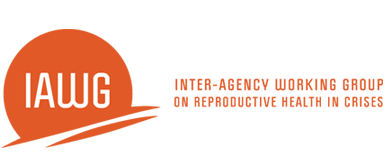 